UNIVERSIDAD DE COSTA RICAFACULTAD DE ODONTOLOGÍAPrograma Macro de InvestigaciónSEMINARIO DE GRADUACIÓNDirector (a) de SeminarioColaboradores (as) Asociados (as)Sustentantes del Seminario de Graduación			No. carnéCiudad Universitaria Rodrigo Facio Brenes, Costa RicaSan José, Costa RicaAño HOJA DE APROBACIÓN MEMORIASEMINARIO DE GRADUACIÓNNombre del Seminario de Graduación:Fecha: Nombre de los sustentantes			Carné			Firma				_____________________					_____________________					_____________________					_____________________					_____________________					_____________________Miembros del TribunalNombre:							Firma:_________________________________		_____________________________
_________________________________		______________________________________________________________		______________________________________________________________		______________________________________________________________		______________________________________________________________		_____________________________FORMATO PARA LA ELABORACIÓN DE LA MEMORIA DE GRADUACIÓN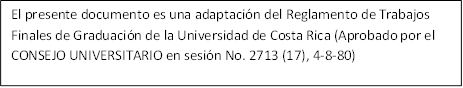 Toda experiencia de investigación que realice el estudiantado dentro de un proyecto del Programa Macro de Investigación debe culminar con un trabajo escrito que se denomina Memoria de Seminario de Graduación.  Este trabajo lo podrán ser presentar colectivamente por no más de seis estudiantes.Los elementos que componen la Memoria son los siguientes:Letra Arial 12, doble espacio, márgenes justificados para todo el trabajo, letra color negro, Márgenes: Arriba 2 cm., Abajo 2 cm., Izquierdo 3 cm. y Derecho 2 cm.a. Páginas preliminares:Nota: Se entiende que en ciertos casos pueden faltar algunos de estos elementos a juicio del sustentante, del director, o de la Unidad Académica respectiva (derechos de propiedad intelectual). Nótese que la numeración de estas páginas debe hacerse con números romanos en minúscula.*Según las normas APA (2010) una figura puede ser un esquema, una gráfica, una fotografía, un dibujo o cualquier otra ilustración o representación no textual (p.127)b. Cuerpo del trabajo: 1. FUENTE: Arial  tamaño 12.2. INTERLINEADO: Doble y justificadoi.  PARTE INTRODUCTORIA QUE INCLUYE: Capítulo IJUSTIFICACIÓN: Razones para haber investigado este tema.PLANTEAMIENTO: En todos sus términos del problema que el investigador se propone dilucidar o resolver.OBJETIVOS DEL ESTUDIO-  General-  Específicos (Mínimo 3)ANTECEDENTES SOBRE EL TEMA: estado actual de las investigaciones sobre el asunto, pistas que estas investigaciones indican y problemas pendientes (se pueden referir que esta parte está explícita en el PROTOCOLO.ii. MARCO TEÓRICO: Capítulo IIii. i MÉTODOS DEL TRABAJO: Capítulo IIISe explicará la estrategia seguida en el trabajo.Se describirán los formularios empleados para el levantamiento de datos.Las técnicas de muestreo (preparación de las  muestras).Materiales usados para el levantamiento de datos.Referencia detallada de obstáculos y dificultades encontradas en el ejercicio como factores facilitadores de dicha actividad.iii. DESARROLLO: Capítulo IVResultados: Análisis de resultados de acuerdo con los objetivos del estudio (análisis estadístico).Discusión:Respuesta a todos los objetivos específicos planteados con base en los resultados.-  Incógnitas resueltas y posibles problemas de investigación que surgen.- Análisis profundo, comparación en el tiempo (estudios de seguimiento) o con otros grupos de los resultados; o con los estudios mencionados en los antecedentes.Conclusiones: Síntesis grupal de los resultados más relevantes.Recomendaciones: Si aplicac. PARTE FINAL: Capítulo VCronograma de actividades del Seminario (adjunto al final de este documento)Factores facilitadores    /  Obstáculos y dificultadesBitácora (Experiencia personal de acuerdo con el cronograma desde el inicio del  Seminario)Glosario (optativo)Referencias Bibliográficas  * Formato estilo Vancouver no  APA (Se adjunta PDF con especificaciones del sistema bibliográfico Vancouver)*  Ejemplo: Autor. Año. Título. Volumen: páginas.Buckle R., L.F., F. Díaz H. & S. Espina.1996. Thermoregulatory behaviour applied to the culture of Procambarus clarkii (Decapoda: Cambaridae). Rev. Biol. Trop. 44:123-126)Anexos CRONOGRAMA DE ACTIVIDADESEsta parte comprende:PáginaAnteportada o portadillaiHoja de aprobación de memoria, con el nombre de los miembros del Tribunal y del sustentanteiiDedicatoriaiiiReconocimientosivHoja de revisión por el (la) filólogo(a)vÍndice generalviFe de erratasviiLista de TablasviiiLista de Figuras*ixAbreviaturasxResumen (En espacio sencillo, no se sangran los párrafos, máximo una página.xiFechaActividadRecursosResponsablesEvaluación del Director (a)Evaluación de grupo